MODELO DE DOCUMENTAÇÃO DE PROJETO. 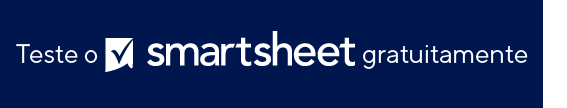 FASE DO PROJETONOME DO DOCUMENTODESCRIÇÃO DA 
DOCUMENTAÇÃOPROPRIETÁRIOVERSÃODATA DE CONCLUSÃOPré-iniciaçãoCaso de negócioDetalha as necessidades do negócio e outras informações pertinentes para determinar se o projeto vale o investimento exigido ou não.1.0 IniciaçãoTermo de abertura do projeto Autoriza o projeto e permite a alocação de recursos. O processo de criação do termo de abertura determina os membros principais do projeto e lança formalmente o projeto.2.0 PlanejamentoPlano de gerenciamento de projeto Ajuda a definir como o projeto será realizado do início ao fim.2.0 PlanejamentoCronograma do projeto Ajuda as partes interessadas a planejar e acompanhar as tarefas, marcos e datas principais dentro do projeto.2.0 PlanejamentoDocumento de requisitosDefine os requisitos específicos para um projeto ou produto que devem ser atendidos para satisfazer os objetivos comerciais.2.0 PlanejamentoCronograma de marcosUma ilustração visual do cronograma para os principais marcos e produtos do projeto.3.0 Monitor e ControleRegistro do projeto Captura e acompanha as informações essenciais do projeto, facilitando gerenciar os elementos do projeto por toda a duração dele.3.0 Monitor e ControleNotas da reunião do projeto Documenta as notas para todas as reuniões de projeto.3.0 Monitor e ControleRelatório de status do projeto Comunica a integridade geral do projeto aos membros principais da equipe e às partes interessadas.3.0 Monitor e ControleSolicitação de alteração no projeto Utilizado pelo gerente do projeto para solicitar alterações no escopo, custo, cronograma, marcos etc. do projeto.3.0 Monitor e ControleDocumento de teste do projetoDefine a estratégia de testes, objetivos e recursos necessários para testes, estimativa de teste e produtos de teste.4.0 EncerramentoLições aprendidas Identifica as lições do projeto aprendidas pelos membros da equipe e gerenciamento para ajudar as equipes a repetir os resultados desejados e evitar resultados desfavoráveis.4.0 EncerramentoEncerramento do projeto  O documento de encerramento do projeto valida a conclusão do projeto.AVISO DE ISENÇÃO DE RESPONSABILIDADEQualquer artigo, modelo ou informação fornecidos pela Smartsheet no site são apenas para referência. Embora nos esforcemos para manter as informações atualizadas e corretas, não fornecemos garantia de qualquer natureza, seja explícita ou implícita, a respeito da integridade, precisão, confiabilidade, adequação ou disponibilidade do site ou das informações, artigos, modelos ou gráficos contidos no site. Portanto, toda confiança que você depositar nessas informações será estritamente por sua própria conta e risco.